OZNÁMENÍZAHÁJENÍ ÚZEMNÍHO ŘÍZENÍ A POZVÁNÍ K VEŘEJNÉMU ÚSTNÍMU JEDNÁNÍObec Všestudy, zast. starostou Ing. arch. Jiřím Hánlem, IČ 00237311, Všestudy 7, 277 46  Veltrusy,
kterého zastupuje Ing. Ivan Fiala ČKAIT 0007124, nar. 27.10.1943, Lečkova č.p. 1521, 149 00  Praha 415(dále jen "žadatel") podal dne 7.12.2009 žádost o vydání územního rozhodnutí o umístění stavby:Všestudy - kanalizace, Tlaková kanalizace
Všestudy 
na pozemku parc. č. 118/2, 148/15, 1075/2, 1075/3, 1084, 1079/1, 1077, 1076, 1075/5, 1075/4, 1075/1, 177, 158, 148/47, 148/46, p. p. k. 149/3 v katastrálním území Veltrusy, st. p. 1, 2/1, 5/1, 5/2, 8, 11/1, 13, 14, 15, 16/2, 17, 18, 20/1, 22/1, 24, 25, 26, 27, 28, 29, 32, 33, 34, 35, 36, 37, 41/1, 43, 44, 45, 46, 47, 48, 49, 52, 55, 56, 57, 58, 59, 61, 62, 63, 64, 65, 66, 67, 68, 69, 70, 71, 72, 73, 74, 75, 76, 77, 78, 79, 80, 82, 84, 85, 86, 87, 88, 89, 90, 91, 92, 93, 96, 97, 98, 99, 100, 101, 104/1, 104/2, 105, 106, 109, 110, 111, 114, 115, 116, 117, 122, 123, 127, 134, 137, 140, 147, 151, 154, 156, 161, 162, 164, 169, 170, 172, 118/2, parc. č. 20/1, 20/2, 20/3, 21, 26/3, 30, 31, 33/3, 33/7, 33/8, 33/10, 79/7, 157/5, 157/6, 157/7, 157/8, 157/16, 157/17, 157/18, 157/50, 157/51, 157/57, 157/58, 157/83, 169/6, 169/7, 169/8, 169/9, 171/6, 171/7, 171/9, 171/10, 171/11, 171/12, 171/13, 171/14, 171/15, 171/16, 171/17, 171/18, 171/19, 171/20, 171/21, 171/22, 171/23, 171/24, 171/25, 171/28, 171/29, 171/30, 171/31, 171/32, 171/34, 226/1, 226/2, 244/2, 244/3, 244/4, 244/5, 244/6, 244/7, 244/8, 244/9, 244/10, 244/11, 244/12, 244/13, 244/14, 244/15, 244/16, 244/17, 244/18, 244/19, 244/20, 244/45, 244/46, 244/47, 244/48, 244/49, 244/50, 244/52, 256/2, 256/3, 256/4, 256/6, 257/1, 257/3, 257/4, 257/5, 257/6, 257/7, 261/1, 261/3, 261/6, 261/7, 261/8, 261/9, 261/11, 261/24, 261/29, 261/32, 261/33, 270, 284, 366/1, 367/1, 381/1, 381/2, 381/3, 381/7, 384, 394, 396, 78, 372, 261/12, 261/19, 261/23, 265, 304, 307, p. p. k. 79/3, 250, 254/6, 261/12, 265, 304, 307, 308, 311, 79/4 v katastrálním území Všestudy u Veltrus. Uvedeným dnem bylo zahájeno územní řízení.Městský úřad Veltrusy, odbor výstavby a územního plánování, jako stavební úřad příslušný podle § 13  odst. 1 písm. g/ zákona č. 183/2006 Sb., o územním plánování a stavebním řádu, ve znění pozdějších předpisů (dále jen "stavební zákon"), v souladu s § 190 stavebního zákona, oznamuje podle § 87 odst. 1 stavebního zákona zahájení územního řízení a současně nařizuje k projednání žádosti veřejné ústní jednání na den23.2.2010 (úterý) v 9.00 hodinse schůzkou pozvaných v kanceláři stavebního úřadu Veltrusy, I.patro, dveře č. 5.Jelikož se jedná o stavbu s velkým počtem účastníků řízení (nad 30 účastníků), oznamuje stavební úřad řízení veřejnou vyhláškou dle ustanovení §144 odst. 1 zákona č. 500/2004 Sb. (správní řád).Závazná stanoviska dotčených orgánů, námitky účastníků řízení a připomínky veřejnosti musí být uplatněny nejpozději při veřejném ústním jednání, jinak se k nim nepřihlíží. Účastníci řízení mohou nahlížet do podkladů rozhodnutí (Městský úřad Veltrusy, odbor výstavby a územního plánování, úřední dny: pondělí a středa od 8,00 -  13,00 - 17,00 hodin; v jiné dny po telefonické domluvě).Do termínu veřejného ústního jednání bude doloženo závazné stanovisko orgánu státní správy lesů 
( MěÚ Kralupy nad Vltavou, odbor ŽP, ochrana LPF) .Poučení:Účastníci jsou oprávněni navrhovat důkazy a činit jiné návrhy po celou dobu řízení až do vydání rozhodnutí. Účastníci mají právo vyjádřit v řízení své stanovisko. Účastníci se mohou před vydáním rozhodnutí vyjádřit k podkladům rozhodnutí, popřípadě navrhnout jejich doplnění.Žadatel zajistí, aby informace o jeho záměru a o tom, že podal žádost o vydání územního rozhodnutí, byla bezodkladně poté, co bylo nařízeno veřejné ústní jednání, vyvěšena na místě určeném stavebním úřadem nebo na vhodném veřejně přístupném místě u stavby nebo pozemku, na nichž se má záměr uskutečnit, a to do doby veřejného ústního jednání. Nevyvěšení informace o záměru je přestupek proti stavebnímu zákonu, výše pokuty do 200 000,-Kč.Zúčastní-li se veřejného ústního jednání více osob z řad veřejnosti a mohlo-li by to vést ke zmaření účelu veřejného ústního jednání, zvolí si společného zmocněnce.K závazným stanoviskům a námitkám k věcem, o kterých bylo rozhodnuto při vydání územního nebo regulačního plánu, se nepřihlíží. Účastník řízení ve svých námitkách uvede skutečnosti, které zakládají jeho postavení jako účastníka řízení, a důvody podání námitek; k námitkám, které nesplňují uvedené požadavky, se nepřihlíží.Pověřený zaměstnanec stavebního úřadu je podle § 172 odst. 1 stavebního zákona oprávněn při plnění úkolů vstupovat na cizí pozemky, stavby a do staveb s vědomím jejich vlastníků při zjišťování stavu stavby a pozemku nebo opatřování důkazů a dalších podkladů pro vydání správního rozhodnutí nebo opatření.Stavební úřad může podle § 173 odst. 1 stavebního zákona uložit pořádkovou pokutu do 50 000 Kč tomu, kdo závažným způsobem ztěžuje postup v řízení anebo plnění úkolů podle § 172 odst. 1 stavebního zákona tím, že znemožňuje oprávněné úřední osobě nebo osobě jí přizvané vstup na svůj pozemek nebo stavbu.Nechá-li se některý z účastníků zastupovat, předloží jeho zástupce písemnou plnou moc.Jaroslava Prchalovávedoucí odboru výstavby a územního plánováníToto oznámení musí být vyvěšeno po dobu minimálně 15ti dnů.vyvěšeno:						sejmuto:datum, podpis, razítko					datum, podpis, razítkoObdrží:účastníci územního řízení dle § 85 odst.1 zákona č. 183/2006 Sb. (dodejky)Obec Všestudy, Všestudy 7, 277 46  Veltrusy
Ing. Ivan Fiala ČKAIT 0007124, Lečkova č.p. 1521, 149 00  Praha 415Město Veltrusy, Palackého č.p. 9, 277 46  Veltrusydle § 85 odst.2 zákona č. 183/2006 Sb. a § 25 správního řádu (veřejnou vyhláškou)dotčené správní úřady:Městský úřad Kralupy nad Vltavou odbor dopravy, U Cukrovaru č.p. 1087, 278 01  Kralupy nad Vltavou 
Městský úřad Kralupy nad Vltavou Odbor životního prostředí, Palackého nám. č.p. 6/1, 278 01  Kralupy nad Vltavou 1
Městský úřad Kralupy nad Vltavou odbor realizace investic a správy majetku, památková péče, U Cukrovaru č.p. 1087, 278 01  Kralupy nad Vltavou 
Hasičský záchranný sbor územní odbor Mělník, Bezručova č.p. 3341, 276 01  Mělník 1
Krajský úřad Středočeského kraje odbor ŽP a zemědělství, Zborovská č.p. 11, 150 21  Praha 51 x s žádostí o zveřejnění: Obecní úřad VšestudyMěsto Veltrusy

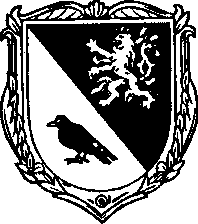 M Ě S T S K Ý   Ú Ř A D  V E L T R U S Yodbor výstavby a územního plánováníPalackého 9, 277 46 VeltrusyVÁŠ DOPIS ZN.:ZE DNE:SPIS.ZN.:Č.J.:VÚP/03489/09/P00202/10/SÚDLE ROZDĚLOVNÍKUVYŘIZUJE:
TEL.:
FAX:
E-MAIL:Prchalová315 781 177, 315 781 143315 781 003DLE ROZDĚLOVNÍKUDATUM:20.1.2010